               Bières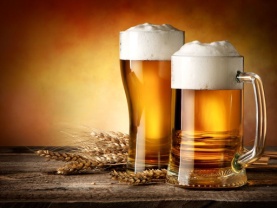 Pression Export Ulmer			    25cl	2,50€    40cl	3,80€Panache / Radler    			    25cl	2,50€    40cl	3,80€Weizen  			  		    50cl	3,80€Weizen  sans alcool	  		    50cl	3,80€Weizen Radler avec ou sans alcool	   50cl	4,60€Pils cannette 				   33cl	3,00€Bière sans alcool 				   33cl	3,00€                  Les SoftsJus pomme, jus d’orange, jus de raisin     25cl	2,40€       40cl	3,60€Coca cola, fanta , limonade, diabolo, ice tea					       25cl	2,40€       40cl	3,60€Orangina, Schwepps tonic ou agrumes    25cl	3,00€Coca zéro 					      33cl	3,40€Apfelschorle, Traubensaftschorle, 	       25cl	2,40€Orangensaftschorle			       40cl	3,60€Sirop à l’eau (menthe, grenadine, citron) 25cl	 1,80€       40cl	2,50€            Les EauxEau plate					       50cl	3.00€Eau pétillante				       50cl	3.00€Eau légèrement pétillante		       50cl	3.00€Perrier 				               33cl 	3,40€Perrier rondelle ou sirop 	               33cl	3,60€Prix netsVins Blanc D’AlsaceDomaine Dock de Heiligenstein251	Sylvaner						        100cl	15,20€       Vin sec, léger, accompagne les poissons, la charcuterie257	Riesling						        100cl	15,20€         Vin sec, accompagne les poissons.254	Edelzwicker						        100cl	15,20€	Vin léger agréable, assemblage de plusieurs cépages133	 Riesling Weinberg						75cl	17,00€	Vin sec134	Pinot Blanc							 75cl	17,00€	Vin léger et tendre135	Pinot Gris							75cl	18,00€	Vin corsé, velouté, accompagne le foie gras, rôtis, 	dessert	136	Muscat							75cl	18,00€	Vin sec fruité pour apéritif, accompagne les            poissons,  asperges137	Gewurztraminer						75cl	21,00€	Moelleux corsé, accompagne le foie gras138	Klevener de Heiligenstein					75cl	21,00€	Vin demi-sec, s’accorde avec tous les plats139	Gewürztraminer Vendange tardive			75cl	29,00€	Vin liquoreux très fruitéDomaine de Cleebourg144	Auxerrois 							75cl	20,00€			 					      37,5cl	11,00€        			 Vins Blancs  140 	Sancerre Blanc 						75cl	28,00€Prix nets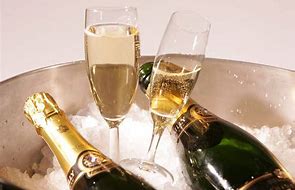    Crémant d’Alsace270	Crémant d’Alsace Domaine Dock			75cl	24€    Champagne		271	Champagne brut						75cl	39€272								       37,5cl	29€  Vins rosés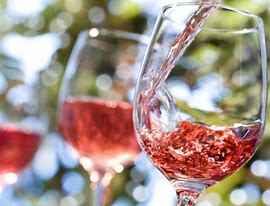 162	Côtes de Provence						75cl	17€	Belle robe au pétale de rose, accompagne le saumon et les salades163								       37,5cl	 10€174	Vin Corse, Domaine de Terra Vecchia			75cl	18€	Rosé délicat, rafraîchissant accompagne les grillades et	 salades 166	Sancerre Rosé						75cl	28€	Robe pâle, ample et fruité accompagne viande blancheet salade168 	Rosé d’Alsace						75cl	18€   					Prix nets         Vins en carafe 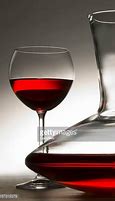 				Verre 10cl	25cl		50cl		100clVins RougesVin de table	12°		 1,80€	3,20€	 6,40€     12,80€Côtes du Rhône		 2,00€	3,80€	 7,60€     15,20€Merlot d’Ardèche		3,00€	5,50€	 	 11,00€Pinot Noir d’Alsace	3,60€	7,00€		14,00€Bordeaux St Emilion	4,00€	7,50€		15,00€Vins RosésVin de table Rosé 12°	 1,80€	3,20€	 6,40€     12,80€Rosé d’Alsace		3,20€	 6,00€	12,00€Listel				2,80€	5,00€		 10,00€Vins blancs d’AlsaceSylvaner			2,00€	3,80€	7,60€       15,20€Edelzwicker			2,00€	3,80€	7,60€       15,20€Riesling			2,00€	3,80€	7,60€       15,20€Gewürztraminer	        3,60€		 7,00€      14,00€	Pinot Gris		        3,20€		 6,00€      12,00€Weinschorle	Blanc, rouge, rosé 		25cl			2,80€					40cl			3,80€Prix nets             Vins Rouges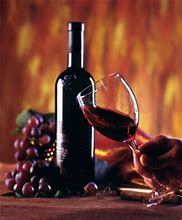 Cotes du Rhône									181	Orélie vin d’Ardèche				75cl		17€	Assemblage de merlot, vin expressif accompagne l’apéritif et viande 182	Vacqueras						75cl		23€	Belle souplesse et rondeur, qui dévoile un vin velouté, accompagne les viandes rouges184	Château Neuf du Pape				75cl		45€	Vin généreux aux notes intenses d’épices et de fruits                                       185	 	 			         	       37,5cl		25€195	Gigondas						75cl		27€	Vin de caractère, bouquet de finesse et d’élégance,	accompagne viande et fromage196						               37,5cl		16€197 	 Côtes Rôtie						75cl		49€	Vin puissant et élégant, bien rond avec des arômesau nez fruité198	St Joseph						75cl		37€	Vin ample, plein et racé, tanins arrondis présents en bouche ampleur  et intensité  aromatiqueBourgogne187     Hautes Cotes de Beaunes			       37,5cl		16€188	Hautes Côtes de Nuits				75cl		24€	Vin gourmand aux accents de fruits rouges, tannins soyeux avec une finale croquante et légèrement épicée190	Mercurey Domaine Faiveley			75cl		37€	Vin bien équilibré, bonne persistance aromatique, attaque ronde et fruitée qui laisse dévoiler des tannins fins et soyeuxPrix netsAlscace169	Pinot noir rouge 	Domaine Dock		75cl		21€Beaujolais191	Beaujolais 						  75cl		18€193							        37,5cl		11€192	Moulin à vent					 75cl		23€Bordeaux213	Saint Emilion Gand cru Jean Faure		75cl		49€	Vin souple, léger, persistant, demi-corps, bien constitué216	Lussac St Emilion La Croix St Roc		75cl		20€	Au nez un bouquet frais et gourmand, fruits rouges et noirs avec une belle impression veloutée de rondeur217	Puisseguin Saint Emilion Fleur la Chapelle  37,5cl		15€215 	Graves Château le Bonnat				75cl		26€	Bel équilibre entre structure et finesse avec une finale aux tanins fondus, arômes de fruits rouges et notes boisés220 	Château Ferran Pessac-Léognan			75cl		33€	Robe grenat vif et brillante, bouche ample, riche, corsée et solidement charpentée222	Margaux Château Paveil de Luze 		75cl		39€	Vin élégant, tendre, souple et fin, bouquet frais accompagne viandes, gibiers et fromages224							         37,5cl		21€223	Lalande de Pomerol				75cl		25€	Belle robe pourpre, nez dominé par des notes fraîches et fruitéesPrix netsApéritifs						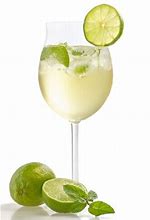 Martini blanc ou rouge				4cl	3,30€	Sherry						4cl	3,30€	Suze							4cl	3,30€	Porto							4cl	3,30€	Campari						4cl	3,30€	Campari orange					 	4,20€	Pastis						2cl	3,30€Picon(3cl) bière				       25cl	3,30€                (6cl )                                             40cl    5,00€Cynar bière					       25cl	3,30€Kyr vin						10cl	3,00€Verre de crémant					10cl	4,20€Kyr royal pêche ou cassis			10cl	4,70€Apérol spritz (4cl apérol, 8cl crémant, soda)	6,80€Hugo (sirop de sureau, 9cl crémant	, soda)	6,80€Verre de Gewürztraminer			10cl	3,60€Whisky						4cl	3,80€Whisky coca							4,80€Apéritifs sans alcool Jus de tomate 				    25cl	3,20€Hugo sans alcool				     10cl	4,00€Prix nets 	 Cafés			   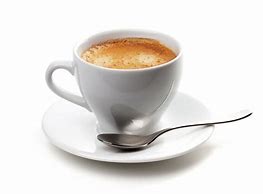 	Thé								2,70€	Double express						4,20€Express							2,20€Express décaféiné						2,30€Grand Café							2,50€Grand café décaféiné					2.60€Café au lait chaud 					2,90€Chocolat chaud				 		3,00€Capuccino							3,00€Grog 								3,30€Irisch coffee						7,50€Digestifs			 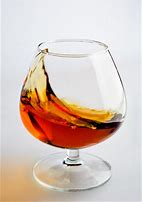 Fernet						2cl 	 3,20€Ramazzotti 					2cl	 3,20€Grand Marnier					2cl	 3,20€Cointreau						2cl	 3,20€Armagnac						2cl	 3,20€Fine Cognac Rémy Martin			2cl	 3,80€Fine Calvados					2cl	 3,80€Poiret						2cl	 2,70€Mirabelle						2cl	 3,20€Williams						2cl	 3,20€Framboise						2cl	 3,20€Kirsch 						2cl	 3,20€Quetsch						2cl	 3,20€Vieille Prune						2cl	 3,20€Marc de Gewürztraminer 			2cl	 3,20€Prix nets